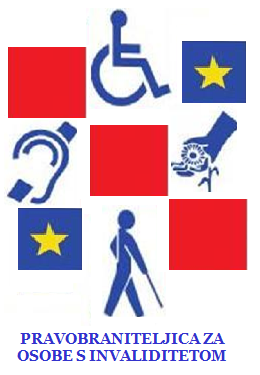 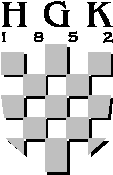 	       Pravobraniteljica za osobe s invaliditetom        HRVATSKA GOSPODARSK KOMORA						                    Županijska komora DubrovnikZapošljavanje i rad osoba s invaliditetom – prilika, a ne namet6. rujna 2017., od 14 i 30 do 16 satiHotel Valamar Lacroma DubrovnikOrganizatori:	Pravobranitelj za osobe s invaliditetom i Hrvatska gospodarska komoraPROGRAM14:15 – 14:30        Dolazak sudionika 14:30 – 14:40	Pozdravni i uvodni govori 										Davorko Vidović, savjetnik, Hrvatska gospodarska komora  					Mira Pekeč Knežević, zamjenica pravobraniteljice za osobe s invaliditetomIzlaganja:14:40 – 14:50	Zašto je za podizanje konkurentnosti važno zapošljavati osobe s					 invaliditetom, Dario Karačić, Institut za razvoj tržišta rada14:50- 15:00	Kvote i poticaji Zavoda za vještačenje, profesionalnu rehabilitaciju i                                   zapošljavanje osoba s invaliditetom i usluge Centra za profesionalnu rehabilitaciju, Natalija Krajnović, Ured pravobraniteljice za osobe s invaliditetom15:00 - 15:10	 Iskustva Hrvatskog zavoda za zapošljavanje, Marijana Grgin15:10 – 15:20         Iskustvo poslodavca, Ana Jakovina, Financijska agencija-FINA15:20 – 16:00          Rasprava 